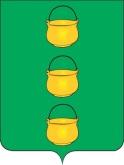 ГЛАВА
 ГОРОДСКОГО ОКРУГА КОТЕЛЬНИКИ
 МОСКОВСКОЙ ОБЛАСТИПОСТАНОВЛЕНИЕ17.05.2019 № 313 - ПГг. КотельникиО внесении изменений в муниципальные правовые актыРуководствуясь статьей 179 Бюджетного кодекса Российской Федерации, Федеральным законом от 06.10.2003 № 131-ФЗ «Об общих принципах организации местного самоуправления в Российской Федерации», постановлением главы городского округа Котельники Московской области от 02.07.2014 № 606-ПГ «Об утверждении порядка разработки, реализации и оценки эффективности муниципальных программ городского округа Котельники Московской области» (в редакции постановлений администрации городского округа Котельники Московской области от 07.09.2015 № 639-ПА, от 29.01.2016 № 140-ПА, от 24.06.2016 № 1563-ПА, от 27.12.2016 № 2551-ПА и постановлений главы городского округа Котельники Московской области от 24.11.2017 № 633-ПГ, от 13.09.2018 № 792-ПГ) и постановлением администрации городского округа Котельники Московской области от 23.09.2016 № 2170-ПА  «Об утверждении перечня муниципальных программ, реализуемых на территории городского округа Котельники Московской области» (в редакции постановлений  главы городского округа Котельники Московской области от 15.09.2017 № 436-ПГ, от 24.11.2017 № 633-ПГ),  постановляю:1. Внести в постановление главы городского округа Котельники Московской области от 22.12.2017 №731-ПГ «Об утверждении муниципальной программы «Формирование современной комфортной городской среды городского округа Котельники Московской области» на 2018-2022 годы» (в редакции постановлений главы городского округа Котельники Московской области от 12.03.2018 № 169-ПГ, от 26.03.2018 № 230-ПГ, от 27.06.2018 № 599-ПГ, от 13.08.2018 № 761-ПГ, от 14.09.2018 № 798-ПГ, от 28.09.2018 № 848-ПГ, от 17.10.2018 № 931-ПГ, от 13.11.2018 № 1020-ПГ, от 05.12.2018 № 1092-ПГ, от 24.12.2018 № 1159-ПГ, от 05.03.2019 № 103-ПГ, от 15.04.2019 № 224-ПГ) следующие изменения:1.1. Паспорт муниципальной программы «Формирование современной комфортной городской среды городского округа Котельники Московской области» на 2018-2022 годы» изложить в новой редакции (приложение 1 к настоящему постановлению); 1.2. Паспорт муниципальной подпрограммы «Комфортная городская среда» муниципальной программы «Формирование современной комфортной городской среды городского округа Котельники Московской области» на 2018-2022 годы» изложить в новой редакции (приложение 2 к настоящему постановлению);1.3. Приложение №1 к муниципальной подпрограмме «Комфортная городская среда» «Перечень мероприятий муниципальной подпрограммы «Комфортная городская среда»» изложить в новой редакции (приложение 3 к настоящему постановлению).1.4. Паспорт муниципальной подпрограммы «Благоустройство территорий городского округа Котельники» муниципальной программы «Формирование современной комфортной городской среды городского округа Котельники Московской области» на 2018-2022 годы» изложить в новой редакции (приложение 4 к настоящему постановлению);1.5. Приложение №1 к муниципальной подпрограмме «Благоустройство территорий городского округа Котельники» «Перечень мероприятий муниципальной подпрограммы «Благоустройство территорий городского округа Котельники»» изложить в новой редакции (приложение 5 к настоящему постановлению).2. Внести в постановление главы городского округа Котельники Московской области от 22.12.2017 № 729-ПГ «Об утверждении муниципальной программы «Развитие инженерной инфраструктуры и энергоэффективности городского округа Котельники Московской области на 2018-2022 годы» (в редакции постановлений главы городского округа Котельники Московской области от 26.03.2018 № 229-ПГ, от 29.06.2018 № 609-ПГ, от 13.08.2018 № 762-ПГ, от 24.09.2018 № 827-ПГ, от 17.10.2018 № 931-ПГ, от 24.12.2018 № 1159-ПГ, от 13.03.2019 № 127-ПГ) следующие изменения:2.1. Паспорт муниципальной программы «Развитие инженерной инфраструктуры и энергоэффективности городского округа Котельники Московской области на 2018-2022 годы» изложить в новой редакции (приложение 6 к настоящему постановлению);2.2. Паспорт муниципальной подпрограммы «Чистая вода» муниципальной программы «Развитие инженерной инфраструктуры и энергоэффективности городского округа Котельники Московской области на 2018-2022 годы» изложить в новой редакции (приложение 7 к настоящему постановлению);2.3. Приложение №1 к муниципальной подпрограмме «Чистая вода» «Перечень мероприятий муниципальной подпрограммы «Чистая вода»» изложить в новой редакции (приложение 8 к настоящему постановлению).3. Отделу информационного обеспечения управления внутренней политики МКУ «Развитие Котельники» обеспечить официальное опубликование настоящего постановления в газете «Котельники Сегодня» и разместить на официальном сайте городского округа Котельники Московской области в сети «Интернет».4. Контроль за выполнением настоящего постановления возложить на первого заместителя главы администрации городского округа Котельники Московской области С.А. Горячева.Глава городского округаКотельники Московской области					      А.А. БулгаковПриложение 1к постановлению главы городского округа Котельники Московской областиот 17.05.2019 № 313 - ПГПаспорт муниципальной программы«Формирование современной комфортной городской среды на 2018-2022 годы»Первый заместитель главы администрации                                                                                                                    С.А. ГорячевНачальник управления жилищно-коммунальной инфраструктуры                                                                         Л.И. ВизаулинаПриложение 2к постановлению главы городского округа Котельники Московской областиот 17.05.2019 № 313 – ПГПриложение № 2к муниципальной программе «Формирование современной комфортной городской среды на 2018-2022 годы»Паспорт муниципальной подпрограммы«Комфортная городская среда»Начальник управления жилищно-коммунальной инфраструктуры                                                                             Л.И. ВизаулинаПриложение 3к постановлению главы городского округа Котельники Московской областиот 17.05.2019 № 313 – ПГПриложение № 1к муниципальной подпрограмме «Комфортная городская среда»Перечень мероприятий муниципальной подпрограммы «Комфортная городская среда»* Перечень видов работ (общественные территории):- ремонт/обустройство пешеходных зон и тротуаров;- ремонт/обустройство освещения;- установка урн и скамеек;- работы по озеленению;- иные работы.** Адресный перечень общественных территорий:2019 год:- г.о. Котельники, г. Котельники, вблизи ДК Белая Дача;2020 год:- г.о. Котельники, г. Котельники, мкр. Ковровый, Туевая аллея.*** Перечень видов работ (дворовые территории):- ремонт/обустройство дворовых проездов и тротуаров;- ремонт/обустройство освещения;- установка урн и скамеек;- работы по озеленению;- ремонт/обустройство детских/спортивных игровых площадок;- иные работы.**** Адресный перечень дворовых территорий:2019 год:- г.о. Котельники, г. Котельники, микрорайон Южный, д. 9;- г.о. Котельники, г. Котельники, микрорайон Ковровый, д. 28, 25;- г.о. Котельники, г. Котельники, микрорайон Южный, д. 5а, 5б, 7а;- г.о. Котельники, г. Котельники, микрорайон Опытное поле, д. 1, 2, 3, 4, 5, 6, 7, 8;- г.о. Котельники, г. Котельники, микрорайон Белая Дача, д. 24;- г.о. Котельники, г. Котельники, микрорайон Силикат, д. 7, 7а, 9, 8, 16;- г.о. Котельники, г. Котельники, 2-Покровский проезд, д.2, д.4 к.1, д.4 к.2;***** Адресный перечень детских игровых площадок:2019 год:- г.о. Котельники, г. Котельники, микрорайон Опытное поле, д. 1, 2, 3, 4, 5, 6, 7, 8;- г.о. Котельники, г. Котельники, микрорайон Белая Дача, д. 24;- г.о. Котельники, г. Котельники, микрорайон Силикат, д. 7, 7а, 9, 8, 16;- г.о. Котельники, г. Котельники, 2-Покровский проезд, д.2, д.4 к.1, д.4 к.2;- г.о. Котельники, г. Котельники, 3-Покровский проезд, д.1.Начальник управления жилищно-коммунальной инфраструктуры                                                                             Л.И. ВизаулинаПриложение 4к постановлению главы городского округа Котельники Московской областиот 17.05.2019 № 313 – ПГПриложение № 3к муниципальной программе «Формирование современной комфортной городской среды на 2018-2022 годы»Паспорт муниципальной подпрограммы«Благоустройство территорий городского округа Котельники»Приложение 4к постановлению главы городского округа Котельники Московской областиот 17.05.2019 № 313 – ПГПриложение № 1 к муниципальной подпрограмме «Благоустройство территорий городского округа Котельники»Перечень мероприятий муниципальной подпрограммы «Благоустройство территорий городского округа Котельники»Первый заместитель главы администрации                                                                                                                    С.А. ГорячевНачальник управления жилищно-коммунальной инфраструктуры                                                                         Л.И. ВизаулинаПриложение 6к постановлению главы городского округа Котельники Московской областиот 17.05.2019 № 313 – ПГПаспорт муниципальной программы«Развитие инженерной инфраструктуры и энергоэффективности на 2018-2022 годы»Первый заместитель главы администрации                                                                                                                        С.А. ГорячевНачальник управления жилищно-коммунальной инфраструктуры                                                                             Л.И. ВизаулинаПриложение 7к постановлению главы городского округа Котельники Московской областиот 17.05.2019 № 313 – ПГПриложение № 1к муниципальной программе «Развитие инженерной инфраструктуры и энергоэффективности на 2018-2022 годы»Паспорт муниципальной подпрограммы«Чистая вода»Первый заместитель главы администрации                                                                                                                        С.А. ГорячевНачальник управления жилищно-коммунальной инфраструктуры                                                                             Л.И. ВизаулинаПриложение 8к постановлению главы городского округа Котельники Московской областиот 17.05.2019 № 313 – ПГПриложение № 1к муниципальной подпрограмме «Чистая вода» Перечень мероприятий муниципальной подпрограммы «Чистая вода» Первый заместитель главы администрации                                                                                                                        С.А. ГорячевНачальник управления жилищно-коммунальной инфраструктуры                                                                             Л.И. ВизаулинаКоординатор муниципальной программы Первый заместитель главы администрации С.А. ГорячевПервый заместитель главы администрации С.А. ГорячевПервый заместитель главы администрации С.А. ГорячевПервый заместитель главы администрации С.А. ГорячевПервый заместитель главы администрации С.А. ГорячевПервый заместитель главы администрации С.А. ГорячевЗаказчик муниципальной программыУправление жилищно-коммунальной инфраструктуры администрации городского округа Котельники Московской областиУправление жилищно-коммунальной инфраструктуры администрации городского округа Котельники Московской областиУправление жилищно-коммунальной инфраструктуры администрации городского округа Котельники Московской областиУправление жилищно-коммунальной инфраструктуры администрации городского округа Котельники Московской областиУправление жилищно-коммунальной инфраструктуры администрации городского округа Котельники Московской областиУправление жилищно-коммунальной инфраструктуры администрации городского округа Котельники Московской областиЦель муниципальной программыСоздание условий для повышения уровня жизни населения на территории городского округа Котельники.Создание условий для повышения уровня жизни населения на территории городского округа Котельники.Создание условий для повышения уровня жизни населения на территории городского округа Котельники.Создание условий для повышения уровня жизни населения на территории городского округа Котельники.Создание условий для повышения уровня жизни населения на территории городского округа Котельники.Создание условий для повышения уровня жизни населения на территории городского округа Котельники.Перечень подпрограммПодпрограмма 1. Создание условий для обеспечения комфортного проживания жителей многоквартирных домов городского округа КотельникиПодпрограмма 2. Комфортная городская среда Подпрограмма 3. Благоустройство территорий городского округа Котельники Подпрограмма 4. Обеспечивающая подпрограммаПодпрограмма 1. Создание условий для обеспечения комфортного проживания жителей многоквартирных домов городского округа КотельникиПодпрограмма 2. Комфортная городская среда Подпрограмма 3. Благоустройство территорий городского округа Котельники Подпрограмма 4. Обеспечивающая подпрограммаПодпрограмма 1. Создание условий для обеспечения комфортного проживания жителей многоквартирных домов городского округа КотельникиПодпрограмма 2. Комфортная городская среда Подпрограмма 3. Благоустройство территорий городского округа Котельники Подпрограмма 4. Обеспечивающая подпрограммаПодпрограмма 1. Создание условий для обеспечения комфортного проживания жителей многоквартирных домов городского округа КотельникиПодпрограмма 2. Комфортная городская среда Подпрограмма 3. Благоустройство территорий городского округа Котельники Подпрограмма 4. Обеспечивающая подпрограммаПодпрограмма 1. Создание условий для обеспечения комфортного проживания жителей многоквартирных домов городского округа КотельникиПодпрограмма 2. Комфортная городская среда Подпрограмма 3. Благоустройство территорий городского округа Котельники Подпрограмма 4. Обеспечивающая подпрограммаПодпрограмма 1. Создание условий для обеспечения комфортного проживания жителей многоквартирных домов городского округа КотельникиПодпрограмма 2. Комфортная городская среда Подпрограмма 3. Благоустройство территорий городского округа Котельники Подпрограмма 4. Обеспечивающая подпрограммаИсточники финансирования муниципальной программы,в том числе по годам Расходы (тыс. рублей)Расходы (тыс. рублей)Расходы (тыс. рублей)Расходы (тыс. рублей)Расходы (тыс. рублей)Расходы (тыс. рублей)Источники финансирования муниципальной программы,в том числе по годам Всего2018 год2019 год2020 год2021 год2022 годВсего, в том числе:684563,77157631,4218450,37105494101494101494Средства бюджетов городского округа Котельники 602336,33133932,9163377,43104342100342100342Средства бюджета Московской области59780,049219,448604,64652652652Средства федерального бюджета902,1902,10000Внебюджетные источники21545,3135776468,3500500500Координатор муниципальной подпрограммы Первый заместитель главы администрации С.А. ГорячевПервый заместитель главы администрации С.А. ГорячевПервый заместитель главы администрации С.А. ГорячевПервый заместитель главы администрации С.А. ГорячевПервый заместитель главы администрации С.А. ГорячевПервый заместитель главы администрации С.А. ГорячевПервый заместитель главы администрации С.А. ГорячевПервый заместитель главы администрации С.А. ГорячевМуниципальной заказчик подпрограммы Управление жилищно-коммунальной инфраструктуры администрации городского округа Котельники Московской областиУправление жилищно-коммунальной инфраструктуры администрации городского округа Котельники Московской областиУправление жилищно-коммунальной инфраструктуры администрации городского округа Котельники Московской областиУправление жилищно-коммунальной инфраструктуры администрации городского округа Котельники Московской областиУправление жилищно-коммунальной инфраструктуры администрации городского округа Котельники Московской областиУправление жилищно-коммунальной инфраструктуры администрации городского округа Котельники Московской областиУправление жилищно-коммунальной инфраструктуры администрации городского округа Котельники Московской областиУправление жилищно-коммунальной инфраструктуры администрации городского округа Котельники Московской областиИсточники финансирования подпрограммы, в том числе по годам реализации и источникам финансированияГлавный распорядитель бюджетных средствИсточникфинансированияРасходы (тыс. рублей)Расходы (тыс. рублей)Расходы (тыс. рублей)Расходы (тыс. рублей)Расходы (тыс. рублей)Расходы (тыс. рублей)Источники финансирования подпрограммы, в том числе по годам реализации и источникам финансированияГлавный распорядитель бюджетных средствИсточникфинансированияИтого 2018 год2019 год2020 год2021 год2022 годВсего, в том числе 192111,7143039,686072,11210002100021000Администрация городского округа Котельники Московской областиСредства бюджетов городского округа Котельники  155420,434136951051,43210002100021000Средства бюджета Московской области35789,18768,535020,68000Средства федерального бюджета902,1902,10000Внебюджетные источники000000№ п/пМероприятие подпрограммыСроки исполнения мероприятияИсточники финансирования Объём финансирования мероприятия в году, предшествующему году начала реализации муниципальной программы (тыс. руб.)Всего (тыс. руб.)Объем финансирования по годам (тыс. руб.)Объем финансирования по годам (тыс. руб.)Объем финансирования по годам (тыс. руб.)Объем финансирования по годам (тыс. руб.)Объем финансирования по годам (тыс. руб.)Ответственный за выполнение мероприятия программыРезультаты выполнения мероприятий подпрограммы№ п/пМероприятие подпрограммыСроки исполнения мероприятияИсточники финансирования Объём финансирования мероприятия в году, предшествующему году начала реализации муниципальной программы (тыс. руб.)Всего (тыс. руб.)2018 год2019 год2020 год2021 год2022 годОтветственный за выполнение мероприятия программыРезультаты выполнения мероприятий подпрограммы№ п/пМероприятие подпрограммыСроки исполнения мероприятияИсточники финансирования Объём финансирования мероприятия в году, предшествующему году начала реализации муниципальной программы (тыс. руб.)Всего (тыс. руб.)2018 год2019 год2020 год2021 год2022 годОтветственный за выполнение мероприятия программыРезультаты выполнения мероприятий подпрограммы123456789101112131Основное мероприятие 1 Благоустройство общественных и дворовых территорий городского округа Котельники Московской области2018 – 2022 годыВсего50963192111,7143039,686072,11210002100021000Управление жилищно-коммунальной инфраструктуры1Основное мероприятие 1 Благоустройство общественных и дворовых территорий городского округа Котельники Московской области2018 – 2022 годыСредства бюджетов городского округа Котельники50963155420,434136951051,43210002100021000Управление жилищно-коммунальной инфраструктуры1Основное мероприятие 1 Благоустройство общественных и дворовых территорий городского округа Котельники Московской области2018 – 2022 годыСредства бюджета Московской области035789,18768,535020,68000Управление жилищно-коммунальной инфраструктуры1Основное мероприятие 1 Благоустройство общественных и дворовых территорий городского округа Котельники Московской области2018 – 2022 годыСредства федерального бюджета0902,1902,10000Управление жилищно-коммунальной инфраструктуры1Основное мероприятие 1 Благоустройство общественных и дворовых территорий городского округа Котельники Московской области2018 – 2022 годыВнебюджетные источники0000000Управление жилищно-коммунальной инфраструктуры1.1.Мероприятие 1 Благоустройство и содержание общегородских и дворовых территорий городского округа Котельники (согласно адресному перечню*)2018 – 2022 годыВсего1188940164147437421600060006000Управление жилищно-коммунальной инфраструктуры1.1.Мероприятие 1 Благоустройство и содержание общегородских и дворовых территорий городского округа Котельники (согласно адресному перечню*)2018 – 2022 годыСредства бюджетов городского округа Котельники  1188940164147437421600060006000Управление жилищно-коммунальной инфраструктуры1.1.Мероприятие 1 Благоустройство и содержание общегородских и дворовых территорий городского округа Котельники (согласно адресному перечню*)2018 – 2022 годыСредства бюджета Московской области0000000Управление жилищно-коммунальной инфраструктуры1.1.Мероприятие 1 Благоустройство и содержание общегородских и дворовых территорий городского округа Котельники (согласно адресному перечню*)2018 – 2022 годыСредства федерального бюджета0000000Управление жилищно-коммунальной инфраструктуры1.1.Мероприятие 1 Благоустройство и содержание общегородских и дворовых территорий городского округа Котельники (согласно адресному перечню*)2018 – 2022 годыВнебюджетные источники0000000Управление жилищно-коммунальной инфраструктуры1.2.Мероприятие 2 Благоустройство детских игровых площадок, покупка и установка новых, включая работы по устройству покрытий (согласно адресному перечню**)2018 – 2022 годыВсего01516403164400040004000Управление жилищно-коммунальной инфраструктуры1.2.Мероприятие 2 Благоустройство детских игровых площадок, покупка и установка новых, включая работы по устройству покрытий (согласно адресному перечню**)2018 – 2022 годыСредства бюджетов городского округа Котельники  01516403164400040004000Управление жилищно-коммунальной инфраструктуры1.2.Мероприятие 2 Благоустройство детских игровых площадок, покупка и установка новых, включая работы по устройству покрытий (согласно адресному перечню**)2018 – 2022 годыСредства бюджета Московской области0000000Управление жилищно-коммунальной инфраструктуры1.2.Мероприятие 2 Благоустройство детских игровых площадок, покупка и установка новых, включая работы по устройству покрытий (согласно адресному перечню**)2018 – 2022 годыСредства федерального бюджета0000000Управление жилищно-коммунальной инфраструктуры1.2.Мероприятие 2 Благоустройство детских игровых площадок, покупка и установка новых, включая работы по устройству покрытий (согласно адресному перечню**)2018 – 2022 годыВнебюджетные источники0000000Управление жилищно-коммунальной инфраструктуры1.3.Мероприятие 3 Ремонт и обслуживание дворовых территорий***: г. Котельники, мкр. Южный, д. 8, г. Котельники, мкр. Белая Дача, д. 13, г. Котельники, мкр. Силикат, д. 22, 23, 23, 25, г. Котельники, мкр. Южный, д. 6, г. Котельники, мкр. Силикат, д. 26, г. Котельники, мкр. Силикат, д. 1, 2, 11, 12, 132018 – 2022 годыВсего3907428296,628296,60000Управление жилищно-коммунальной инфраструктуры1.3.Мероприятие 3 Ремонт и обслуживание дворовых территорий***: г. Котельники, мкр. Южный, д. 8, г. Котельники, мкр. Белая Дача, д. 13, г. Котельники, мкр. Силикат, д. 22, 23, 23, 25, г. Котельники, мкр. Южный, д. 6, г. Котельники, мкр. Силикат, д. 26, г. Котельники, мкр. Силикат, д. 1, 2, 11, 12, 132018 – 2022 годыСредства бюджетов городского округа Котельники  3907426626266260000Управление жилищно-коммунальной инфраструктуры1.3.Мероприятие 3 Ремонт и обслуживание дворовых территорий***: г. Котельники, мкр. Южный, д. 8, г. Котельники, мкр. Белая Дача, д. 13, г. Котельники, мкр. Силикат, д. 22, 23, 23, 25, г. Котельники, мкр. Южный, д. 6, г. Котельники, мкр. Силикат, д. 26, г. Котельники, мкр. Силикат, д. 1, 2, 11, 12, 132018 – 2022 годыСредства бюджета Московской области0768,5768,50000Управление жилищно-коммунальной инфраструктуры1.3.Мероприятие 3 Ремонт и обслуживание дворовых территорий***: г. Котельники, мкр. Южный, д. 8, г. Котельники, мкр. Белая Дача, д. 13, г. Котельники, мкр. Силикат, д. 22, 23, 23, 25, г. Котельники, мкр. Южный, д. 6, г. Котельники, мкр. Силикат, д. 26, г. Котельники, мкр. Силикат, д. 1, 2, 11, 12, 132018 – 2022 годыСредства федерального бюджета0902,1902,10000Управление жилищно-коммунальной инфраструктуры1.3.Мероприятие 3 Ремонт и обслуживание дворовых территорий***: г. Котельники, мкр. Южный, д. 8, г. Котельники, мкр. Белая Дача, д. 13, г. Котельники, мкр. Силикат, д. 22, 23, 23, 25, г. Котельники, мкр. Южный, д. 6, г. Котельники, мкр. Силикат, д. 26, г. Котельники, мкр. Силикат, д. 1, 2, 11, 12, 132018 – 2022 годыВнебюджетные источники0000000Управление жилищно-коммунальной инфраструктуры1.4.Мероприятие 4 Комплексное благоустройтсво дворовых территорий***: г.о. Котельники, г. Котельники, микрорайон Южный, д. 9, г.о. Котельники, г. Котельники, микрорайон Ковровый, д. 28, 25, г.о. Котельники, г. Котельники, микрорайон Южный, д. 5а, 5б, 7а, г.о. Котельники, г. Котельники, микрорайон Опытное поле, д. 1, 2, 3, 4, 5, 6, 7, 8, г.о. Котельники, г. Котельники, микрорайон Белая Дача, д. 24, г.о. Котельники, г. Котельники, микрорайон Силикат, д. 7, 7а, 9, 8, 16, г.о. Котельники, г. Котельники, 2-Покровский проезд, д.2, д.4 к.1, д.4 к.22018 – 2022 годыВсего072213039213110001100011000Управление жилищно-коммунальной инфраструктуры1.4.Мероприятие 4 Комплексное благоустройтсво дворовых территорий***: г.о. Котельники, г. Котельники, микрорайон Южный, д. 9, г.о. Котельники, г. Котельники, микрорайон Ковровый, д. 28, 25, г.о. Котельники, г. Котельники, микрорайон Южный, д. 5а, 5б, 7а, г.о. Котельники, г. Котельники, микрорайон Опытное поле, д. 1, 2, 3, 4, 5, 6, 7, 8, г.о. Котельники, г. Котельники, микрорайон Белая Дача, д. 24, г.о. Котельники, г. Котельники, микрорайон Силикат, д. 7, 7а, 9, 8, 16, г.о. Котельники, г. Котельники, 2-Покровский проезд, д.2, д.4 к.1, д.4 к.22018 – 2022 годыСредства бюджетов городского округа Котельники  072213039213110001100011000Управление жилищно-коммунальной инфраструктуры1.4.Мероприятие 4 Комплексное благоустройтсво дворовых территорий***: г.о. Котельники, г. Котельники, микрорайон Южный, д. 9, г.о. Котельники, г. Котельники, микрорайон Ковровый, д. 28, 25, г.о. Котельники, г. Котельники, микрорайон Южный, д. 5а, 5б, 7а, г.о. Котельники, г. Котельники, микрорайон Опытное поле, д. 1, 2, 3, 4, 5, 6, 7, 8, г.о. Котельники, г. Котельники, микрорайон Белая Дача, д. 24, г.о. Котельники, г. Котельники, микрорайон Силикат, д. 7, 7а, 9, 8, 16, г.о. Котельники, г. Котельники, 2-Покровский проезд, д.2, д.4 к.1, д.4 к.22018 – 2022 годыСредства бюджета Московской области0000000Управление жилищно-коммунальной инфраструктуры1.4.Мероприятие 4 Комплексное благоустройтсво дворовых территорий***: г.о. Котельники, г. Котельники, микрорайон Южный, д. 9, г.о. Котельники, г. Котельники, микрорайон Ковровый, д. 28, 25, г.о. Котельники, г. Котельники, микрорайон Южный, д. 5а, 5б, 7а, г.о. Котельники, г. Котельники, микрорайон Опытное поле, д. 1, 2, 3, 4, 5, 6, 7, 8, г.о. Котельники, г. Котельники, микрорайон Белая Дача, д. 24, г.о. Котельники, г. Котельники, микрорайон Силикат, д. 7, 7а, 9, 8, 16, г.о. Котельники, г. Котельники, 2-Покровский проезд, д.2, д.4 к.1, д.4 к.22018 – 2022 годыСредства федерального бюджета0000000Управление жилищно-коммунальной инфраструктуры1.4.Мероприятие 4 Комплексное благоустройтсво дворовых территорий***: г.о. Котельники, г. Котельники, микрорайон Южный, д. 9, г.о. Котельники, г. Котельники, микрорайон Ковровый, д. 28, 25, г.о. Котельники, г. Котельники, микрорайон Южный, д. 5а, 5б, 7а, г.о. Котельники, г. Котельники, микрорайон Опытное поле, д. 1, 2, 3, 4, 5, 6, 7, 8, г.о. Котельники, г. Котельники, микрорайон Белая Дача, д. 24, г.о. Котельники, г. Котельники, микрорайон Силикат, д. 7, 7а, 9, 8, 16, г.о. Котельники, г. Котельники, 2-Покровский проезд, д.2, д.4 к.1, д.4 к.22018 – 2022 годыВнебюджетные источники0000000Управление жилищно-коммунальной инфраструктуры1.5Федеральный проект «Формирование комфортной городской среды»Мероприятие 5 Ремонт дворовых территорий: г.о. Котельники, г. Котельники, 2-Покровский проезд, д.2, д.4 к.1, д.4 к.22018 – 2022 годыВсего03774,1103774,11000Управление жилищно-коммунальной инфраструктуры1.5Федеральный проект «Формирование комфортной городской среды»Мероприятие 5 Ремонт дворовых территорий: г.о. Котельники, г. Котельники, 2-Покровский проезд, д.2, д.4 к.1, д.4 к.22018 – 2022 годыСредства бюджетов городского округа Котельники  0928,430928,43000Управление жилищно-коммунальной инфраструктуры1.5Федеральный проект «Формирование комфортной городской среды»Мероприятие 5 Ремонт дворовых территорий: г.о. Котельники, г. Котельники, 2-Покровский проезд, д.2, д.4 к.1, д.4 к.22018 – 2022 годыСредства бюджета Московской области02845,6802845,68000Управление жилищно-коммунальной инфраструктуры1.5Федеральный проект «Формирование комфортной городской среды»Мероприятие 5 Ремонт дворовых территорий: г.о. Котельники, г. Котельники, 2-Покровский проезд, д.2, д.4 к.1, д.4 к.22018 – 2022 годыСредства федерального бюджета0000000Управление жилищно-коммунальной инфраструктуры1.5Федеральный проект «Формирование комфортной городской среды»Мероприятие 5 Ремонт дворовых территорий: г.о. Котельники, г. Котельники, 2-Покровский проезд, д.2, д.4 к.1, д.4 к.22018 – 2022 годыВнебюджетные источники0000000Управление жилищно-коммунальной инфраструктуры1.6Федеральный проект «Формирование комфортной городской среды»Мероприятие 6 Обустройство и установка детских игровых площадок (согласно адресному перечню *****)2018 – 2022 годыВсего032500032500000Управление жилищно-коммунальной инфраструктуры1.6Федеральный проект «Формирование комфортной городской среды»Мероприятие 6 Обустройство и установка детских игровых площадок (согласно адресному перечню *****)2018 – 2022 годыСредства бюджетов городского округа Котельники032503250001.6Федеральный проект «Формирование комфортной городской среды»Мероприятие 6 Обустройство и установка детских игровых площадок (согласно адресному перечню *****)2018 – 2022 годыСредства бюджета Московской области0321750321750001.6Федеральный проект «Формирование комфортной городской среды»Мероприятие 6 Обустройство и установка детских игровых площадок (согласно адресному перечню *****)2018 – 2022 годыСредства федерального бюджета00000001.6Федеральный проект «Формирование комфортной городской среды»Мероприятие 6 Обустройство и установка детских игровых площадок (согласно адресному перечню *****)2018 – 2022 годыВнебюджетные источники0000000ВСЕГО2018 – 2022 годыВсего, в том числе:50963192111,7143039,686072,112100021000210002018 – 2022 годыСредства бюджетов городского округа Котельники  50963155420,434136951051,432100021000210002018 – 2022 годыСредства бюджета Московской области02241,91768,51473,410002018 – 2022 годыСредства федерального бюджета0902,1902,100002018 – 2022 годыВнебюджетные источники0000000Координатор муниципальной подпрограммы Первый заместитель главы администрации С.А. ГорячевПервый заместитель главы администрации С.А. ГорячевПервый заместитель главы администрации С.А. ГорячевПервый заместитель главы администрации С.А. ГорячевПервый заместитель главы администрации С.А. ГорячевПервый заместитель главы администрации С.А. ГорячевПервый заместитель главы администрации С.А. ГорячевПервый заместитель главы администрации С.А. ГорячевМуниципальной заказчик подпрограммы Управление жилищно-коммунальной инфраструктуры администрации городского округа Котельники Московской областиУправление жилищно-коммунальной инфраструктуры администрации городского округа Котельники Московской областиУправление жилищно-коммунальной инфраструктуры администрации городского округа Котельники Московской областиУправление жилищно-коммунальной инфраструктуры администрации городского округа Котельники Московской областиУправление жилищно-коммунальной инфраструктуры администрации городского округа Котельники Московской областиУправление жилищно-коммунальной инфраструктуры администрации городского округа Котельники Московской областиУправление жилищно-коммунальной инфраструктуры администрации городского округа Котельники Московской областиУправление жилищно-коммунальной инфраструктуры администрации городского округа Котельники Московской областиИсточники финансирования подпрограммы, в том числе по  годам реализации и источникам финансированияГлавный распорядитель бюджетных средствИсточникфинансированияРасходы (тыс. рублей)Расходы (тыс. рублей)Расходы (тыс. рублей)Расходы (тыс. рублей)Расходы (тыс. рублей)Расходы (тыс. рублей)Источники финансирования подпрограммы, в том числе по  годам реализации и источникам финансированияГлавный распорядитель бюджетных средствИсточникфинансированияИтого 2018 год2019 год2020 год2021 год2022 годВсего, в том числе115942,1623098,744987,46159521595215952Администрация городского округа Котельники Московской областиСредства бюджетов городского округа Котельники  98751,520638,1033713,4148001480014800Министерство жилищно-коммунального хозяйства Московской областиСредства бюджета Московской области13940,661960,6010024,06652652652Средства федерального бюджета000000Внебюджетные источники32505001250500500500Первый заместитель главы администрации                                                                                                                    С.А. ГорячевНачальник управления жилищно-коммунальной инфраструктуры                                                                         Л.И. ВизаулинаПервый заместитель главы администрации                                                                                                                    С.А. ГорячевНачальник управления жилищно-коммунальной инфраструктуры                                                                         Л.И. ВизаулинаПервый заместитель главы администрации                                                                                                                    С.А. ГорячевНачальник управления жилищно-коммунальной инфраструктуры                                                                         Л.И. ВизаулинаПервый заместитель главы администрации                                                                                                                    С.А. ГорячевНачальник управления жилищно-коммунальной инфраструктуры                                                                         Л.И. ВизаулинаПервый заместитель главы администрации                                                                                                                    С.А. ГорячевНачальник управления жилищно-коммунальной инфраструктуры                                                                         Л.И. ВизаулинаПервый заместитель главы администрации                                                                                                                    С.А. ГорячевНачальник управления жилищно-коммунальной инфраструктуры                                                                         Л.И. ВизаулинаПервый заместитель главы администрации                                                                                                                    С.А. ГорячевНачальник управления жилищно-коммунальной инфраструктуры                                                                         Л.И. ВизаулинаПервый заместитель главы администрации                                                                                                                    С.А. ГорячевНачальник управления жилищно-коммунальной инфраструктуры                                                                         Л.И. ВизаулинаПервый заместитель главы администрации                                                                                                                    С.А. ГорячевНачальник управления жилищно-коммунальной инфраструктуры                                                                         Л.И. Визаулина№ п/пМероприятие подпрограммыСроки исполнения мероприятияИсточники финансирования Объём финансирования мероприятия в году, предшествующему году начала реализации муниципальной программы (тыс. руб.)Всего (тыс. руб.)Объем финансирования по годам (тыс. руб.)Объем финансирования по годам (тыс. руб.)Объем финансирования по годам (тыс. руб.)Объем финансирования по годам (тыс. руб.)Объем финансирования по годам (тыс. руб.)Ответственный за выполнение мероприятия программыРезультаты выполнения мероприятий подпрограммы№ п/пМероприятие подпрограммыСроки исполнения мероприятияИсточники финансирования Объём финансирования мероприятия в году, предшествующему году начала реализации муниципальной программы (тыс. руб.)Всего (тыс. руб.)2018 год2019 год2020 год2021 год2022 годОтветственный за выполнение мероприятия программыРезультаты выполнения мероприятий подпрограммы123456789101112131Основное мероприятие 1 Создание условий для благоустройства территорий городского округа КотельникиМосковской области2018 – 2022 годыВсего169903317774069415545254525452Управление жилищно-коммунальной инфраструктуры1Основное мероприятие 1 Создание условий для благоустройства территорий городского округа КотельникиМосковской области2018 – 2022 годыСредства бюджетов городского округа Котельники  821528944,55781,58763480048004800Управление жилищно-коммунальной инфраструктуры1Основное мероприятие 1 Создание условий для благоустройства территорий городского округа КотельникиМосковской области2018 – 2022 годыСредства бюджета Московской области87754232,51624,5652652652652Управление жилищно-коммунальной инфраструктуры1Основное мероприятие 1 Создание условий для благоустройства территорий городского округа КотельникиМосковской области2018 – 2022 годыСредства федерального бюджета0000000Управление жилищно-коммунальной инфраструктуры1Основное мероприятие 1 Создание условий для благоустройства территорий городского округа КотельникиМосковской области2018 – 2022 годыВнебюджетные источники0000000Управление жилищно-коммунальной инфраструктуры1.1Мероприятие 1 Покупка, установка и содержание малых архитектурных форм, ремонт памятников2018 – 2022 годыВсего1511289189500200200200Управление жилищно-коммунальной инфраструктуры1.1Мероприятие 1 Покупка, установка и содержание малых архитектурных форм, ремонт памятников2018 – 2022 годыСредства бюджетов городского округа Котельники  1511289189500200200200Управление жилищно-коммунальной инфраструктуры1.1Мероприятие 1 Покупка, установка и содержание малых архитектурных форм, ремонт памятников2018 – 2022 годыСредства бюджета Московской области0000000Управление жилищно-коммунальной инфраструктуры1.1Мероприятие 1 Покупка, установка и содержание малых архитектурных форм, ремонт памятников2018 – 2022 годыСредства федерального бюджета0000000Управление жилищно-коммунальной инфраструктуры1.1Мероприятие 1 Покупка, установка и содержание малых архитектурных форм, ремонт памятников2018 – 2022 годыВнебюджетные источники0000000Управление жилищно-коммунальной инфраструктуры1.2Мероприятие 2 Организация и выполнение работ в случае образования несанкционированных свалок и вывоз мусора2018 – 2022 годыВсего4003159,51229,5730400400400Управление жилищно-коммунальной инфраструктуры1.2Мероприятие 2 Организация и выполнение работ в случае образования несанкционированных свалок и вывоз мусора2018 – 2022 годыСредства бюджетов городского округа Котельники  4002269339730400400400Управление жилищно-коммунальной инфраструктуры1.2Мероприятие 2 Организация и выполнение работ в случае образования несанкционированных свалок и вывоз мусора2018 – 2022 годыСредства бюджета Московской области0890,5890,50000Управление жилищно-коммунальной инфраструктуры1.2Мероприятие 2 Организация и выполнение работ в случае образования несанкционированных свалок и вывоз мусора2018 – 2022 годыСредства федерального бюджета0000000Управление жилищно-коммунальной инфраструктуры1.2Мероприятие 2 Организация и выполнение работ в случае образования несанкционированных свалок и вывоз мусора2018 – 2022 годыВнебюджетные источники0000000Управление жилищно-коммунальной инфраструктуры1.3Мероприятие 3 Организация и проведение конкурсов по благоустройству2018 – 2022 годыВсего0000000Управление жилищно-коммунальной инфраструктуры1.3Мероприятие 3 Организация и проведение конкурсов по благоустройству2018 – 2022 годыСредства бюджетов городского округа Котельники  0000000Управление жилищно-коммунальной инфраструктуры1.3Мероприятие 3 Организация и проведение конкурсов по благоустройству2018 – 2022 годыСредства бюджета Московской области0000000Управление жилищно-коммунальной инфраструктуры1.3Мероприятие 3 Организация и проведение конкурсов по благоустройству2018 – 2022 годыСредства федерального бюджета0000000Управление жилищно-коммунальной инфраструктуры1.3Мероприятие 3 Организация и проведение конкурсов по благоустройству2018 – 2022 годыВнебюджетные источники0000000Управление жилищно-коммунальной инфраструктуры1.4Мероприятие 4 Организация и проведение месячников по благоустройству и субботников2018 – 2022 годыВсего3001730500330300300300Управление жилищно-коммунальной инфраструктуры1.4Мероприятие 4 Организация и проведение месячников по благоустройству и субботников2018 – 2022 годыСредства бюджетов городского округа Котельники  3001730500330300300300Управление жилищно-коммунальной инфраструктуры1.4Мероприятие 4 Организация и проведение месячников по благоустройству и субботников2018 – 2022 годыСредства бюджета Московской области0000000Управление жилищно-коммунальной инфраструктуры1.4Мероприятие 4 Организация и проведение месячников по благоустройству и субботников2018 – 2022 годыСредства федерального бюджета0000000Управление жилищно-коммунальной инфраструктуры1.4Мероприятие 4 Организация и проведение месячников по благоустройству и субботников2018 – 2022 годыВнебюджетные источники0000000Управление жилищно-коммунальной инфраструктуры1.5Мероприятие 5 Организация и проведение защиты от неблагоприятного воздействия безнадзорных животных2018 – 2022 годыВсего663342734652652652652Управление жилищно-коммунальной инфраструктуры1.5Мероприятие 5 Организация и проведение защиты от неблагоприятного воздействия безнадзорных животных2018 – 2022 годыСредства бюджетов городского округа Котельники  66000000Управление жилищно-коммунальной инфраструктуры1.5Мероприятие 5 Организация и проведение защиты от неблагоприятного воздействия безнадзорных животных2018 – 2022 годыСредства бюджета Московской области03342734652652652652Управление жилищно-коммунальной инфраструктуры1.5Мероприятие 5 Организация и проведение защиты от неблагоприятного воздействия безнадзорных животных2018 – 2022 годыСредства федерального бюджета0000000Управление жилищно-коммунальной инфраструктуры1.5Мероприятие 5 Организация и проведение защиты от неблагоприятного воздействия безнадзорных животных2018 – 2022 годыВнебюджетные источники0000000Управление жилищно-коммунальной инфраструктуры1.6Мероприятие 6Изготовление и установка декоративных ограждений2018 – 2022 годыВсего15003946846850750750750Управление жилищно-коммунальной инфраструктуры1.6Мероприятие 6Изготовление и установка декоративных ограждений2018 – 2022 годыСредства бюджетов городского округа Котельники  15003946846850750750750Управление жилищно-коммунальной инфраструктуры1.6Мероприятие 6Изготовление и установка декоративных ограждений2018 – 2022 годыСредства бюджета Московской области0000000Управление жилищно-коммунальной инфраструктуры1.6Мероприятие 6Изготовление и установка декоративных ограждений2018 – 2022 годыСредства федерального бюджета0000000Управление жилищно-коммунальной инфраструктуры1.6Мероприятие 6Изготовление и установка декоративных ограждений2018 – 2022 годыВнебюджетные источники0000000Управление жилищно-коммунальной инфраструктуры1.7Мероприятие 7Содержание, текущий ремонт и устройство новых контейнерных площадок2018 – 2022 годыВсего38746909703270150150150Управление жилищно-коммунальной инфраструктуры1.7Мероприятие 7Содержание, текущий ремонт и устройство новых контейнерных площадок2018 – 2022 годыСредства бюджетов городского округа Котельники  38746909703270150150150Управление жилищно-коммунальной инфраструктуры1.7Мероприятие 7Содержание, текущий ремонт и устройство новых контейнерных площадок2018 – 2022 годыСредства бюджета Московской области0000000Управление жилищно-коммунальной инфраструктуры1.7Мероприятие 7Содержание, текущий ремонт и устройство новых контейнерных площадок2018 – 2022 годыСредства федерального бюджета0000000Управление жилищно-коммунальной инфраструктуры1.7Мероприятие 7Содержание, текущий ремонт и устройство новых контейнерных площадок2018 – 2022 годыВнебюджетные источники0000000Управление жилищно-коммунальной инфраструктуры1.8Мероприятие 8Приобретение техники для нужд благоустройства территорий2018 – 2022 годыВсего12005000000Управление жилищно-коммунальной инфраструктуры1.8Мероприятие 8Приобретение техники для нужд благоустройства территорий2018 – 2022 годыСредства бюджетов городского округа Котельники  3230000000Управление жилищно-коммунальной инфраструктуры1.8Мероприятие 8Приобретение техники для нужд благоустройства территорий2018 – 2022 годыСредства бюджета Московской области8775000000Управление жилищно-коммунальной инфраструктуры1.8Мероприятие 8Приобретение техники для нужд благоустройства территорий2018 – 2022 годыСредства федерального бюджета0000000Управление жилищно-коммунальной инфраструктуры1.8Мероприятие 8Приобретение техники для нужд благоустройства территорий2018 – 2022 годыВнебюджетные источники0000000Управление жилищно-коммунальной инфраструктуры1.9Мероприятие 9Приобретение техники для нужд коммунального хозяйства2018 – 2022 годыВсего0000000Управление жилищно-коммунальной инфраструктуры1.9Мероприятие 9Приобретение техники для нужд коммунального хозяйства2018 – 2022 годыСредства бюджетов городского округа Котельники  0000000Управление жилищно-коммунальной инфраструктуры1.9Мероприятие 9Приобретение техники для нужд коммунального хозяйства2018 – 2022 годыСредства бюджета Московской области0000000Управление жилищно-коммунальной инфраструктуры1.9Мероприятие 9Приобретение техники для нужд коммунального хозяйства2018 – 2022 годыСредства федерального бюджета0000000Управление жилищно-коммунальной инфраструктуры1.9Мероприятие 9Приобретение техники для нужд коммунального хозяйства2018 – 2022 годыВнебюджетные источники0000000Управление жилищно-коммунальной инфраструктуры1.10Мероприятие 10Посадка цветов, содержание цветников, и устройство новых, включая вертикальное озеленение, выпиловка сухих деревьев, посадка многолетников, приобретение грунта2018 – 2022 годыВсего218111020,52937,52083200020002000Управление жилищно-коммунальной инфраструктуры1.10Мероприятие 10Посадка цветов, содержание цветников, и устройство новых, включая вертикальное озеленение, выпиловка сухих деревьев, посадка многолетников, приобретение грунта2018 – 2022 годыСредства бюджетов городского округа Котельники  218111020,52937,52083200020002000Управление жилищно-коммунальной инфраструктуры1.10Мероприятие 10Посадка цветов, содержание цветников, и устройство новых, включая вертикальное озеленение, выпиловка сухих деревьев, посадка многолетников, приобретение грунта2018 – 2022 годыСредства бюджета Московской области0000000Управление жилищно-коммунальной инфраструктуры1.10Мероприятие 10Посадка цветов, содержание цветников, и устройство новых, включая вертикальное озеленение, выпиловка сухих деревьев, посадка многолетников, приобретение грунта2018 – 2022 годыСредства федерального бюджета0000000Управление жилищно-коммунальной инфраструктуры1.10Мероприятие 10Посадка цветов, содержание цветников, и устройство новых, включая вертикальное озеленение, выпиловка сухих деревьев, посадка многолетников, приобретение грунта2018 – 2022 годыВнебюджетные источники0000000Управление жилищно-коммунальной инфраструктуры1.11Мероприятие 11Выпиловка сухих деревьев, корчевание пней2018 – 2022 годыВсего0400001000100010001000Управление жилищно-коммунальной инфраструктуры1.11Мероприятие 11Выпиловка сухих деревьев, корчевание пней2018 – 2022 годыСредства бюджетов городского округа Котельники  0400001000100010001000Управление жилищно-коммунальной инфраструктуры1.11Мероприятие 11Выпиловка сухих деревьев, корчевание пней2018 – 2022 годыСредства бюджета Московской области0000000Управление жилищно-коммунальной инфраструктуры1.11Мероприятие 11Выпиловка сухих деревьев, корчевание пней2018 – 2022 годыСредства федерального бюджета0000000Управление жилищно-коммунальной инфраструктуры1.11Мероприятие 11Выпиловка сухих деревьев, корчевание пней2018 – 2022 годыВнебюджетные источники0000000Управление жилищно-коммунальной инфраструктуры1.12Мероприятие 12Посадка и содержание зеленых насаждений, включая работу связанную с аварийными, упавшими и сухостойными зелеными насаждениями2018 – 2022 годыВсегоВыполнение мероприятия в рамках финансовых средств, поступающих в бюджет городского округа Котельники от выпиловки и в результате компенсационного озеленения.Выполнение мероприятия в рамках финансовых средств, поступающих в бюджет городского округа Котельники от выпиловки и в результате компенсационного озеленения.Выполнение мероприятия в рамках финансовых средств, поступающих в бюджет городского округа Котельники от выпиловки и в результате компенсационного озеленения.Выполнение мероприятия в рамках финансовых средств, поступающих в бюджет городского округа Котельники от выпиловки и в результате компенсационного озеленения.Выполнение мероприятия в рамках финансовых средств, поступающих в бюджет городского округа Котельники от выпиловки и в результате компенсационного озеленения.Выполнение мероприятия в рамках финансовых средств, поступающих в бюджет городского округа Котельники от выпиловки и в результате компенсационного озеленения.Выполнение мероприятия в рамках финансовых средств, поступающих в бюджет городского округа Котельники от выпиловки и в результате компенсационного озеленения.Управление жилищно-коммунальной инфраструктуры1.12Мероприятие 12Посадка и содержание зеленых насаждений, включая работу связанную с аварийными, упавшими и сухостойными зелеными насаждениями2018 – 2022 годыСредства бюджетов городского округа Котельники  Выполнение мероприятия в рамках финансовых средств, поступающих в бюджет городского округа Котельники от выпиловки и в результате компенсационного озеленения.Выполнение мероприятия в рамках финансовых средств, поступающих в бюджет городского округа Котельники от выпиловки и в результате компенсационного озеленения.Выполнение мероприятия в рамках финансовых средств, поступающих в бюджет городского округа Котельники от выпиловки и в результате компенсационного озеленения.Выполнение мероприятия в рамках финансовых средств, поступающих в бюджет городского округа Котельники от выпиловки и в результате компенсационного озеленения.Выполнение мероприятия в рамках финансовых средств, поступающих в бюджет городского округа Котельники от выпиловки и в результате компенсационного озеленения.Выполнение мероприятия в рамках финансовых средств, поступающих в бюджет городского округа Котельники от выпиловки и в результате компенсационного озеленения.Выполнение мероприятия в рамках финансовых средств, поступающих в бюджет городского округа Котельники от выпиловки и в результате компенсационного озеленения.Управление жилищно-коммунальной инфраструктуры1.12Мероприятие 12Посадка и содержание зеленых насаждений, включая работу связанную с аварийными, упавшими и сухостойными зелеными насаждениями2018 – 2022 годыСредства бюджета Московской области0000000Управление жилищно-коммунальной инфраструктуры1.12Мероприятие 12Посадка и содержание зеленых насаждений, включая работу связанную с аварийными, упавшими и сухостойными зелеными насаждениями2018 – 2022 годыСредства федерального бюджета0000000Управление жилищно-коммунальной инфраструктуры1.12Мероприятие 12Посадка и содержание зеленых насаждений, включая работу связанную с аварийными, упавшими и сухостойными зелеными насаждениями2018 – 2022 годыВнебюджетные источники0000000Управление жилищно-коммунальной инфраструктуры2Основное мероприятие 2 Повышение энергетической эффективности систем наружного освещения2018 – 2022 годыВсего1422182765,1615692,735572,46105001050010500Управление жилищно-коммунальной инфраструктуры2Основное мероприятие 2 Повышение энергетической эффективности систем наружного освещения2018 – 2022 годыСредства бюджетов городского округа Котельники  137216980714856,624950,4100001000010000Управление жилищно-коммунальной инфраструктуры2Основное мероприятие 2 Повышение энергетической эффективности систем наружного освещения2018 – 2022 годыСредства бюджета Московской области09708,16336,19372,06000Управление жилищно-коммунальной инфраструктуры2Основное мероприятие 2 Повышение энергетической эффективности систем наружного освещения2018 – 2022 годыСредства федерального бюджета0000000Управление жилищно-коммунальной инфраструктуры2Основное мероприятие 2 Повышение энергетической эффективности систем наружного освещения2018 – 2022 годыВнебюджетные источники50032505001250500500500Управление жилищно-коммунальной инфраструктуры2 . 1Мероприятие 1 Развитие и содержание систем уличного освещения; оплата электроэнергии2018 – 2022 годыВсего1372158991,513991,515000100001000010000Управление жилищно-коммунальной инфраструктуры2 . 1Мероприятие 1 Развитие и содержание систем уличного освещения; оплата электроэнергии2018 – 2022 годыСредства бюджетов городского округа Котельники  1372158991,513991,515000100001000010000Управление жилищно-коммунальной инфраструктуры2 . 1Мероприятие 1 Развитие и содержание систем уличного освещения; оплата электроэнергии2018 – 2022 годыСредства бюджета Московской области0000000Управление жилищно-коммунальной инфраструктуры2 . 1Мероприятие 1 Развитие и содержание систем уличного освещения; оплата электроэнергии2018 – 2022 годыСредства федерального бюджета0000000Управление жилищно-коммунальной инфраструктуры2 . 1Мероприятие 1 Развитие и содержание систем уличного освещения; оплата электроэнергии2018 – 2022 годыВнебюджетные источники0000000Управление жилищно-коммунальной инфраструктуры2 . 2Мероприятие 2 Модернизация электросетевого хозяйства и систем наружного освещения на территории городского округа Котельники2018 – 2022 годыВсего5006047,9712573290,97500500500Управление жилищно-коммунальной инфраструктуры2 . 2Мероприятие 2 Модернизация электросетевого хозяйства и систем наружного освещения на территории городского округа Котельники2018 – 2022 годыСредства бюджетов городского округа Котельники  02797,977572040,97000Управление жилищно-коммунальной инфраструктуры2 . 2Мероприятие 2 Модернизация электросетевого хозяйства и систем наружного освещения на территории городского округа Котельники2018 – 2022 годыСредства бюджета Московской области0000000Управление жилищно-коммунальной инфраструктуры2 . 2Мероприятие 2 Модернизация электросетевого хозяйства и систем наружного освещения на территории городского округа Котельники2018 – 2022 годыСредства федерального бюджета0000000Управление жилищно-коммунальной инфраструктуры2 . 2Мероприятие 2 Модернизация электросетевого хозяйства и систем наружного освещения на территории городского округа Котельники2018 – 2022 годыВнебюджетные источники50032505001250500500500Управление жилищно-коммунальной инфраструктуры2 . 3Мероприятие 3 Устройство электросетевого хозяйства, систем наружного и архитектурно-художественного освещения (в том числе проведение экспертизы сметной документации)2018 – 2022 годыВсего0444,2444,20000Управление жилищно-коммунальной инфраструктуры2 . 3Мероприятие 3 Устройство электросетевого хозяйства, систем наружного и архитектурно-художественного освещения (в том числе проведение экспертизы сметной документации)2018 – 2022 годыСредства бюджетов городского округа Котельники  0108,1108,10000Управление жилищно-коммунальной инфраструктуры2 . 3Мероприятие 3 Устройство электросетевого хозяйства, систем наружного и архитектурно-художественного освещения (в том числе проведение экспертизы сметной документации)2018 – 2022 годыСредства бюджета Московской области0336,1336,10000Управление жилищно-коммунальной инфраструктуры2 . 3Мероприятие 3 Устройство электросетевого хозяйства, систем наружного и архитектурно-художественного освещения (в том числе проведение экспертизы сметной документации)2018 – 2022 годыСредства федерального бюджета0000000Управление жилищно-коммунальной инфраструктуры2 . 3Мероприятие 3 Устройство электросетевого хозяйства, систем наружного и архитектурно-художественного освещения (в том числе проведение экспертизы сметной документации)2018 – 2022 годыВнебюджетные источники0000000Управление жилищно-коммунальной инфраструктуры2 . 4Мероприятие 3 Капитальный ремонт электросетевого хозяйства, систем наружного освещения в рамках реализации проекта «Светлый город» по адресам: г. Котельники 2-й Покровский проезд д.2, 2а, 3, 4 к. 2; г. Котельники мкр. Силикат2018 – 2022 годыВсего012640,49012640,49000Управление жилищно-коммунальной инфраструктуры2 . 4Мероприятие 3 Капитальный ремонт электросетевого хозяйства, систем наружного освещения в рамках реализации проекта «Светлый город» по адресам: г. Котельники 2-й Покровский проезд д.2, 2а, 3, 4 к. 2; г. Котельники мкр. Силикат2018 – 2022 годыСредства бюджетов городского округа Котельники  03268,4303268,43000Управление жилищно-коммунальной инфраструктуры2 . 4Мероприятие 3 Капитальный ремонт электросетевого хозяйства, систем наружного освещения в рамках реализации проекта «Светлый город» по адресам: г. Котельники 2-й Покровский проезд д.2, 2а, 3, 4 к. 2; г. Котельники мкр. Силикат2018 – 2022 годыСредства бюджета Московской области09372,0609372,06000Управление жилищно-коммунальной инфраструктуры2 . 4Мероприятие 3 Капитальный ремонт электросетевого хозяйства, систем наружного освещения в рамках реализации проекта «Светлый город» по адресам: г. Котельники 2-й Покровский проезд д.2, 2а, 3, 4 к. 2; г. Котельники мкр. Силикат2018 – 2022 годыСредства федерального бюджета0000000Управление жилищно-коммунальной инфраструктуры2 . 4Мероприятие 3 Капитальный ремонт электросетевого хозяйства, систем наружного освещения в рамках реализации проекта «Светлый город» по адресам: г. Котельники 2-й Покровский проезд д.2, 2а, 3, 4 к. 2; г. Котельники мкр. Силикат2018 – 2022 годыВнебюджетные источники0000000Управление жилищно-коммунальной инфраструктуры2 . 5Мероприятие 3 Капитальный ремонт систем наружного освещения мкр. Белая Дача2018 – 2022 годыВсего0464104641000Управление жилищно-коммунальной инфраструктуры2 . 5Мероприятие 3 Капитальный ремонт систем наружного освещения мкр. Белая Дача2018 – 2022 годыСредства бюджетов городского округа Котельники  0464104641000Управление жилищно-коммунальной инфраструктуры2 . 5Мероприятие 3 Капитальный ремонт систем наружного освещения мкр. Белая Дача2018 – 2022 годыСредства бюджета Московской области0000000Управление жилищно-коммунальной инфраструктуры2 . 5Мероприятие 3 Капитальный ремонт систем наружного освещения мкр. Белая Дача2018 – 2022 годыСредства федерального бюджета0000000Управление жилищно-коммунальной инфраструктуры2 . 5Мероприятие 3 Капитальный ремонт систем наружного освещения мкр. Белая Дача2018 – 2022 годыВнебюджетные источники0000000Управление жилищно-коммунальной инфраструктурыВСЕГО2018 – 2022 годыВсего, в том числе:31211115942,1623098,744987,461595215952159522018 – 2022 годыСредства бюджетов городского округа Котельники  2193698751,520638,1033713,41480014800148002018 – 2022 годыСредства бюджета Московской области877513940,661960,6010024,066526526522018 – 2022 годыСредства федерального бюджета00000002018 – 2022 годыВнебюджетные источники50032505001250500500500Координатор муниципальной программы Первый заместитель главы администрации С.А. ГорячевПервый заместитель главы администрации С.А. ГорячевПервый заместитель главы администрации С.А. ГорячевПервый заместитель главы администрации С.А. ГорячевПервый заместитель главы администрации С.А. ГорячевПервый заместитель главы администрации С.А. ГорячевЗаказчик муниципальной программыУправление жилищно-коммунальной инфраструктурыУправление жилищно-коммунальной инфраструктурыУправление жилищно-коммунальной инфраструктурыУправление жилищно-коммунальной инфраструктурыУправление жилищно-коммунальной инфраструктурыУправление жилищно-коммунальной инфраструктурыЦель муниципальной программыСтабильное обеспечение качественными жилищно-коммунальными услугами на территории городского округа КотельникиСтабильное обеспечение качественными жилищно-коммунальными услугами на территории городского округа КотельникиСтабильное обеспечение качественными жилищно-коммунальными услугами на территории городского округа КотельникиСтабильное обеспечение качественными жилищно-коммунальными услугами на территории городского округа КотельникиСтабильное обеспечение качественными жилищно-коммунальными услугами на территории городского округа КотельникиСтабильное обеспечение качественными жилищно-коммунальными услугами на территории городского округа КотельникиПеречень подпрограммПодпрограмма 1. Чистая вода Подпрограмма 2. Создание условий для обеспечения качественными жилищно-коммунальными услугамиПодпрограмма 3. Энергосбережение и повышение энергетической эффективностиПодпрограмма 1. Чистая вода Подпрограмма 2. Создание условий для обеспечения качественными жилищно-коммунальными услугамиПодпрограмма 3. Энергосбережение и повышение энергетической эффективностиПодпрограмма 1. Чистая вода Подпрограмма 2. Создание условий для обеспечения качественными жилищно-коммунальными услугамиПодпрограмма 3. Энергосбережение и повышение энергетической эффективностиПодпрограмма 1. Чистая вода Подпрограмма 2. Создание условий для обеспечения качественными жилищно-коммунальными услугамиПодпрограмма 3. Энергосбережение и повышение энергетической эффективностиПодпрограмма 1. Чистая вода Подпрограмма 2. Создание условий для обеспечения качественными жилищно-коммунальными услугамиПодпрограмма 3. Энергосбережение и повышение энергетической эффективностиПодпрограмма 1. Чистая вода Подпрограмма 2. Создание условий для обеспечения качественными жилищно-коммунальными услугамиПодпрограмма 3. Энергосбережение и повышение энергетической эффективностиИсточники финансирования муниципальной программы,в том числе по годам Расходы (тыс. рублей)Расходы (тыс. рублей)Расходы (тыс. рублей)Расходы (тыс. рублей)Расходы (тыс. рублей)Расходы (тыс. рублей)Источники финансирования муниципальной программы,в том числе по годам Всего2018 год2019 год2020 год2021 год2022годВсего, в том числе:584869,2123275,21486361499588150081500Средства бюджетов городского округа Котельники 26413,24336,214877420015001500Средства бюджета Московской области000000Средства федерального бюджета000000Внебюджетные источники5584561189391337591457588000080000Координатор муниципальной подпрограммы Первый заместитель главы администрации С.А. ГорячевПервый заместитель главы администрации С.А. ГорячевПервый заместитель главы администрации С.А. ГорячевПервый заместитель главы администрации С.А. ГорячевПервый заместитель главы администрации С.А. ГорячевПервый заместитель главы администрации С.А. ГорячевПервый заместитель главы администрации С.А. ГорячевЗаказчик муниципальной подпрограммы Управление жилищно-коммунальной инфраструктурыУправление жилищно-коммунальной инфраструктурыУправление жилищно-коммунальной инфраструктурыУправление жилищно-коммунальной инфраструктурыУправление жилищно-коммунальной инфраструктурыУправление жилищно-коммунальной инфраструктурыУправление жилищно-коммунальной инфраструктурыИсточники финансирования подпрограммы, в том числе по  годам реализации и источникам финансированияИсточникфинансированияРасходы (тыс. рублей)Расходы (тыс. рублей)Расходы (тыс. рублей)Расходы (тыс. рублей)Расходы (тыс. рублей)Расходы (тыс. рублей)Источники финансирования подпрограммы, в том числе по  годам реализации и источникам финансированияИсточникфинансированияИтого 2018 год2019 год2020 год2021 год2022 годВсего, в том числе 11505835429538712575800Средства бюджетов городского округа Котельники  992109921000Средства бюджета Московской области000000Средства федерального бюджета000000Внебюджетные источники10513735429439502575800№ п/пМероприятие подпрограммыСроки исполнения мероприятияИсточники финансирования Объём финансирования мероприятия в году, предшествующему году начала реализации муниципальной программы (тыс. руб.)Всего (тыс. руб.)Объем финансирования по годам (тыс. руб.)Объем финансирования по годам (тыс. руб.)Объем финансирования по годам (тыс. руб.)Объем финансирования по годам (тыс. руб.)Объем финансирования по годам (тыс. руб.)Ответственный за выполнение мероприятия программыРезультаты выполнения мероприятий подпрограммы№ п/пМероприятие подпрограммыСроки исполнения мероприятияИсточники финансирования Объём финансирования мероприятия в году, предшествующему году начала реализации муниципальной программы (тыс. руб.)Всего (тыс. руб.)2018 год2019 год2020 год2021 год2022 годОтветственный за выполнение мероприятия программыРезультаты выполнения мероприятий подпрограммы123456789101112131Основное мероприятие 1 Строительство городских водопроводных сетей2018 – 2022 годыВсего3864311505835429538712575800Управление жилищно-коммунальной инфраструктуры1Основное мероприятие 1 Строительство городских водопроводных сетей2018 – 2022 годыСредства бюджетов городского округа Котельники  0992109921000Управление жилищно-коммунальной инфраструктуры1Основное мероприятие 1 Строительство городских водопроводных сетей2018 – 2022 годыСредства бюджета Московской области0000000Управление жилищно-коммунальной инфраструктуры1Основное мероприятие 1 Строительство городских водопроводных сетей2018 – 2022 годыСредства федерального бюджета0000000Управление жилищно-коммунальной инфраструктуры1Основное мероприятие 1 Строительство городских водопроводных сетей2018 – 2022 годыВнебюджетные источники3864310513735429439502575800Управление жилищно-коммунальной инфраструктуры1.1Мероприятие 1 Строительство водопровода для транспортировки московской водопроводной воды в город Котельники Московской области II этап (Реконструкция ВЗУ-2 мкр.Белая Дача) и осуществление строительного контроля2018 – 2022 годыВсего3864335429354290000Управление жилищно-коммунальной инфраструктуры1.1Мероприятие 1 Строительство водопровода для транспортировки московской водопроводной воды в город Котельники Московской области II этап (Реконструкция ВЗУ-2 мкр.Белая Дача) и осуществление строительного контроля2018 – 2022 годыСредства бюджетов городского округа Котельники  0000000Управление жилищно-коммунальной инфраструктуры1.1Мероприятие 1 Строительство водопровода для транспортировки московской водопроводной воды в город Котельники Московской области II этап (Реконструкция ВЗУ-2 мкр.Белая Дача) и осуществление строительного контроля2018 – 2022 годыСредства бюджета Московской области0000000Управление жилищно-коммунальной инфраструктуры1.1Мероприятие 1 Строительство водопровода для транспортировки московской водопроводной воды в город Котельники Московской области II этап (Реконструкция ВЗУ-2 мкр.Белая Дача) и осуществление строительного контроля2018 – 2022 годыСредства федерального бюджета0000000Управление жилищно-коммунальной инфраструктуры1.1Мероприятие 1 Строительство водопровода для транспортировки московской водопроводной воды в город Котельники Московской области II этап (Реконструкция ВЗУ-2 мкр.Белая Дача) и осуществление строительного контроля2018 – 2022 годыВнебюджетные источники3864335429354290000Управление жилищно-коммунальной инфраструктуры1.2Мероприятие 2 Строительство водопровода для транспортировки московской водопроводной воды в город Котельники Московской области III этап» (Прокладка водопровода Ду300 на участке от ВЗУ -2 Белая Дача до камеры №1 на Дзержинском шоссе) и осуществление строительного контроля2018 – 2022 годыВсего041260041260000Управление жилищно-коммунальной инфраструктуры1.2Мероприятие 2 Строительство водопровода для транспортировки московской водопроводной воды в город Котельники Московской области III этап» (Прокладка водопровода Ду300 на участке от ВЗУ -2 Белая Дача до камеры №1 на Дзержинском шоссе) и осуществление строительного контроля2018 – 2022 годыСредства бюджетов городского округа Котельники  0000000Управление жилищно-коммунальной инфраструктуры1.2Мероприятие 2 Строительство водопровода для транспортировки московской водопроводной воды в город Котельники Московской области III этап» (Прокладка водопровода Ду300 на участке от ВЗУ -2 Белая Дача до камеры №1 на Дзержинском шоссе) и осуществление строительного контроля2018 – 2022 годыСредства бюджета Московской области0000000Управление жилищно-коммунальной инфраструктуры1.2Мероприятие 2 Строительство водопровода для транспортировки московской водопроводной воды в город Котельники Московской области III этап» (Прокладка водопровода Ду300 на участке от ВЗУ -2 Белая Дача до камеры №1 на Дзержинском шоссе) и осуществление строительного контроля2018 – 2022 годыСредства федерального бюджета0000000Управление жилищно-коммунальной инфраструктуры1.2Мероприятие 2 Строительство водопровода для транспортировки московской водопроводной воды в город Котельники Московской области III этап» (Прокладка водопровода Ду300 на участке от ВЗУ -2 Белая Дача до камеры №1 на Дзержинском шоссе) и осуществление строительного контроля2018 – 2022 годыВнебюджетные источники041260041260000Управление жилищно-коммунальной инфраструктуры1.3Мероприятие 3 Строительство водопровода для транспортировки московской водопроводной воды в город Котельники Московской области IV этап» (Реконструкция ВЗУ мкр.Силикат)и осуществление строительного контроля2018 – 2022 годыВсего025758002575800Управление жилищно-коммунальной инфраструктуры1.3Мероприятие 3 Строительство водопровода для транспортировки московской водопроводной воды в город Котельники Московской области IV этап» (Реконструкция ВЗУ мкр.Силикат)и осуществление строительного контроля2018 – 2022 годыСредства бюджетов городского округа Котельники  0000000Управление жилищно-коммунальной инфраструктуры1.3Мероприятие 3 Строительство водопровода для транспортировки московской водопроводной воды в город Котельники Московской области IV этап» (Реконструкция ВЗУ мкр.Силикат)и осуществление строительного контроля2018 – 2022 годыСредства бюджета Московской области0000000Управление жилищно-коммунальной инфраструктуры1.3Мероприятие 3 Строительство водопровода для транспортировки московской водопроводной воды в город Котельники Московской области IV этап» (Реконструкция ВЗУ мкр.Силикат)и осуществление строительного контроля2018 – 2022 годыСредства федерального бюджета0000000Управление жилищно-коммунальной инфраструктуры1.3Мероприятие 3 Строительство водопровода для транспортировки московской водопроводной воды в город Котельники Московской области IV этап» (Реконструкция ВЗУ мкр.Силикат)и осуществление строительного контроля2018 – 2022 годыВнебюджетные источники025758002575800Управление жилищно-коммунальной инфраструктуры1.4Мероприятие 4 Корректировка проекта строительства водопровода от ВК у жилого дома 19 до ВЗУ по адресу: г.Котельники, мкр.Силикат2018 – 2022 годыВсего0189901899000Управление жилищно-коммунальной инфраструктуры1.4Мероприятие 4 Корректировка проекта строительства водопровода от ВК у жилого дома 19 до ВЗУ по адресу: г.Котельники, мкр.Силикат2018 – 2022 годыСредства бюджетов городского округа Котельники  0189901899000Управление жилищно-коммунальной инфраструктуры1.4Мероприятие 4 Корректировка проекта строительства водопровода от ВК у жилого дома 19 до ВЗУ по адресу: г.Котельники, мкр.Силикат2018 – 2022 годыСредства бюджета Московской области0000000Управление жилищно-коммунальной инфраструктуры1.4Мероприятие 4 Корректировка проекта строительства водопровода от ВК у жилого дома 19 до ВЗУ по адресу: г.Котельники, мкр.Силикат2018 – 2022 годыСредства федерального бюджета0000000Управление жилищно-коммунальной инфраструктуры1.4Мероприятие 4 Корректировка проекта строительства водопровода от ВК у жилого дома 19 до ВЗУ по адресу: г.Котельники, мкр.Силикат2018 – 2022 годыВнебюджетные источники0000000Управление жилищно-коммунальной инфраструктуры1.5Мероприятие 5 Строительство водопровода от ВК у жилого дома 19 до ВЗУ по адресу: г.Котельники, мкр. Силикат2018 – 2022 годыВсего0802208022000Управление жилищно-коммунальной инфраструктуры1.5Мероприятие 5 Строительство водопровода от ВК у жилого дома 19 до ВЗУ по адресу: г.Котельники, мкр. Силикат2018 – 2022 годыСредства бюджетов городского округа Котельники  0802208022000Управление жилищно-коммунальной инфраструктуры1.5Мероприятие 5 Строительство водопровода от ВК у жилого дома 19 до ВЗУ по адресу: г.Котельники, мкр. Силикат2018 – 2022 годыСредства бюджета Московской области0000000Управление жилищно-коммунальной инфраструктуры1.5Мероприятие 5 Строительство водопровода от ВК у жилого дома 19 до ВЗУ по адресу: г.Котельники, мкр. Силикат2018 – 2022 годыСредства федерального бюджета0000000Управление жилищно-коммунальной инфраструктуры1.5Мероприятие 5 Строительство водопровода от ВК у жилого дома 19 до ВЗУ по адресу: г.Котельники, мкр. Силикат2018 – 2022 годыВнебюджетные источники0000000Управление жилищно-коммунальной инфраструктуры1.6Мероприятие 6 Ремонт канализационного коллектора мкр. Силикат д. 2 КК179-170 d160мм2018 – 2022 годыВсего06100610000МУЖКП «Котельники»1.6Мероприятие 6 Ремонт канализационного коллектора мкр. Силикат д. 2 КК179-170 d160мм2018 – 2022 годыСредства бюджетов городского округа Котельники  0000000МУЖКП «Котельники»1.6Мероприятие 6 Ремонт канализационного коллектора мкр. Силикат д. 2 КК179-170 d160мм2018 – 2022 годыСредства бюджета Московской области0000000МУЖКП «Котельники»1.6Мероприятие 6 Ремонт канализационного коллектора мкр. Силикат д. 2 КК179-170 d160мм2018 – 2022 годыСредства федерального бюджета0000000МУЖКП «Котельники»1.6Мероприятие 6 Ремонт канализационного коллектора мкр. Силикат д. 2 КК179-170 d160мм2018 – 2022 годыВнебюджетные источники06100610000МУЖКП «Котельники»1.7Мероприятие 7 Реконструкция канализационного коллектора мкр. Силикат д.26 КК8-10 D200мм 2018 – 2022 годыВсего07110711000МУЖКП «Котельники»1.7Мероприятие 7 Реконструкция канализационного коллектора мкр. Силикат д.26 КК8-10 D200мм 2018 – 2022 годыСредства бюджетов городского округа Котельники  0000000МУЖКП «Котельники»1.7Мероприятие 7 Реконструкция канализационного коллектора мкр. Силикат д.26 КК8-10 D200мм 2018 – 2022 годыСредства бюджета Московской области0000000МУЖКП «Котельники»1.7Мероприятие 7 Реконструкция канализационного коллектора мкр. Силикат д.26 КК8-10 D200мм 2018 – 2022 годыСредства федерального бюджета0000000МУЖКП «Котельники»1.7Мероприятие 7 Реконструкция канализационного коллектора мкр. Силикат д.26 КК8-10 D200мм 2018 – 2022 годыВнебюджетные источники07110711000МУЖКП «Котельники»1.8Мероприятие 8 Реконструкция коллектора вдоль КНС Силикат с увеличением диаметра 2018 – 2022 годыВсего05000500000МУЖКП «Котельники»1.8Мероприятие 8 Реконструкция коллектора вдоль КНС Силикат с увеличением диаметра 2018 – 2022 годыСредства бюджетов городского округа Котельники  0000000МУЖКП «Котельники»1.8Мероприятие 8 Реконструкция коллектора вдоль КНС Силикат с увеличением диаметра 2018 – 2022 годыСредства бюджета Московской области0000000МУЖКП «Котельники»1.8Мероприятие 8 Реконструкция коллектора вдоль КНС Силикат с увеличением диаметра 2018 – 2022 годыСредства федерального бюджета0000000МУЖКП «Котельники»1.8Мероприятие 8 Реконструкция коллектора вдоль КНС Силикат с увеличением диаметра 2018 – 2022 годыВнебюджетные источники05000500000МУЖКП «Котельники»1.9Мероприятие 9 Реконструкция коллектора ГУМВД (мкр. Опытное поле), и от КК1 до КК3 2018 – 2022 годыВсего01500150000МУЖКП «Котельники»1.9Мероприятие 9 Реконструкция коллектора ГУМВД (мкр. Опытное поле), и от КК1 до КК3 2018 – 2022 годыСредства бюджетов городского округа Котельники  0000000МУЖКП «Котельники»1.9Мероприятие 9 Реконструкция коллектора ГУМВД (мкр. Опытное поле), и от КК1 до КК3 2018 – 2022 годыСредства бюджета Московской области0000000МУЖКП «Котельники»1.9Мероприятие 9 Реконструкция коллектора ГУМВД (мкр. Опытное поле), и от КК1 до КК3 2018 – 2022 годыСредства федерального бюджета0000000МУЖКП «Котельники»1.9Мероприятие 9 Реконструкция коллектора ГУМВД (мкр. Опытное поле), и от КК1 до КК3 2018 – 2022 годыВнебюджетные источники01500150000МУЖКП «Котельники»1.10Мероприятие 10 Реконструкция канализационного коллектора КК69-КК66 (у д.12,13 по ул. Новая)2018 – 2022 годыВсего07190719000МУЖКП «Котельники»1.10Мероприятие 10 Реконструкция канализационного коллектора КК69-КК66 (у д.12,13 по ул. Новая)2018 – 2022 годыСредства бюджетов городского округа Котельники  0000000МУЖКП «Котельники»1.10Мероприятие 10 Реконструкция канализационного коллектора КК69-КК66 (у д.12,13 по ул. Новая)2018 – 2022 годыСредства бюджета Московской области0000000МУЖКП «Котельники»1.10Мероприятие 10 Реконструкция канализационного коллектора КК69-КК66 (у д.12,13 по ул. Новая)2018 – 2022 годыСредства федерального бюджета0000000МУЖКП «Котельники»1.10Мероприятие 10 Реконструкция канализационного коллектора КК69-КК66 (у д.12,13 по ул. Новая)2018 – 2022 годыВнебюджетные источники07190719000МУЖКП «Котельники»ВСЕГО2018 – 2022 годыВсего, в том числе:38643115058354295387125758002018 – 2022 годыСредства бюджетов городского округа Котельники  09921099210002018 – 2022 годыСредства бюджета Московской области00000002018 – 2022 годыСредства федерального бюджета00000002018 – 2022 годыВнебюджетные источники3864310513735429439502575800